Bewertung Banchmarkteil | Test-ID 007Ausrichtung im Bauraum:	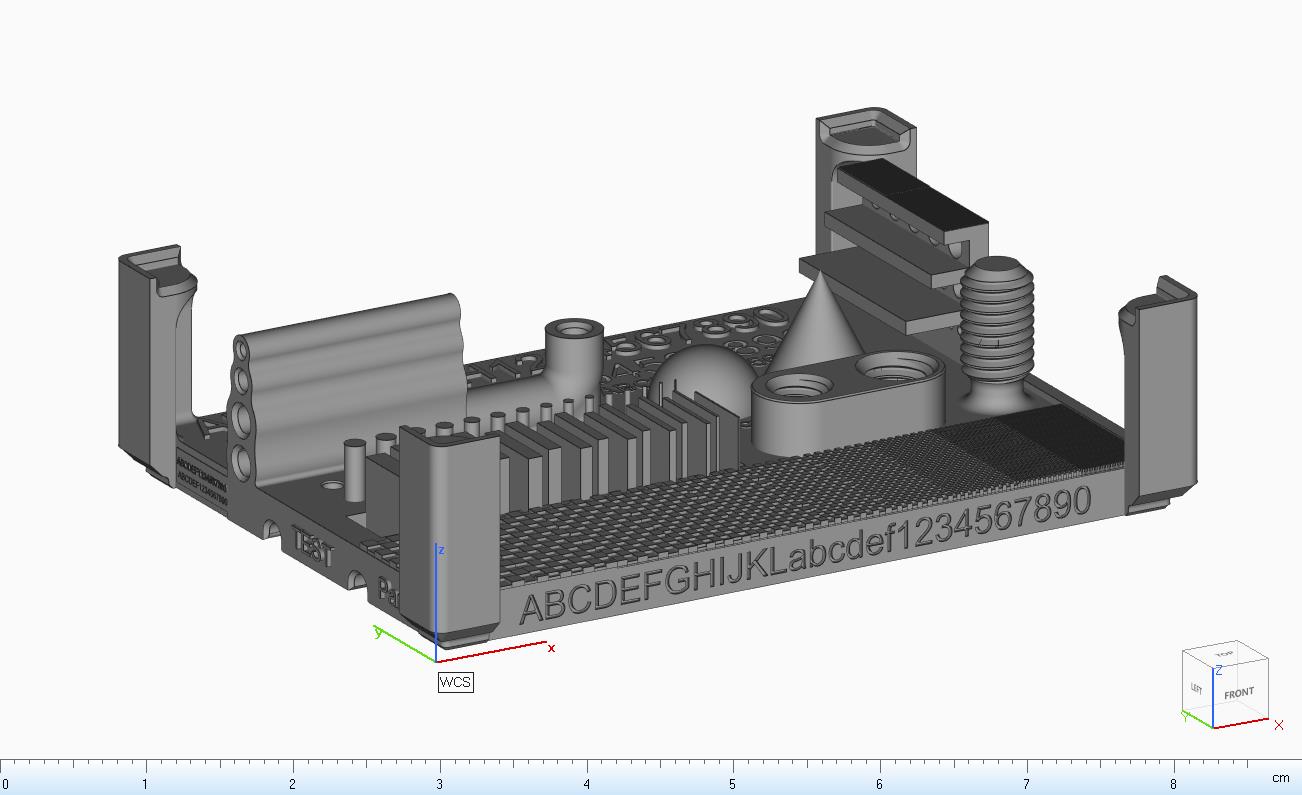 TechnologieSLSMaschineEOS Formiga P100Schichtstärke0,01mmMaterialPA2200BelichtungsparameterStandard/angepasstBaufeldtemperatur171°CLaserleistung Fillhatch21WArt der ReinigungTOP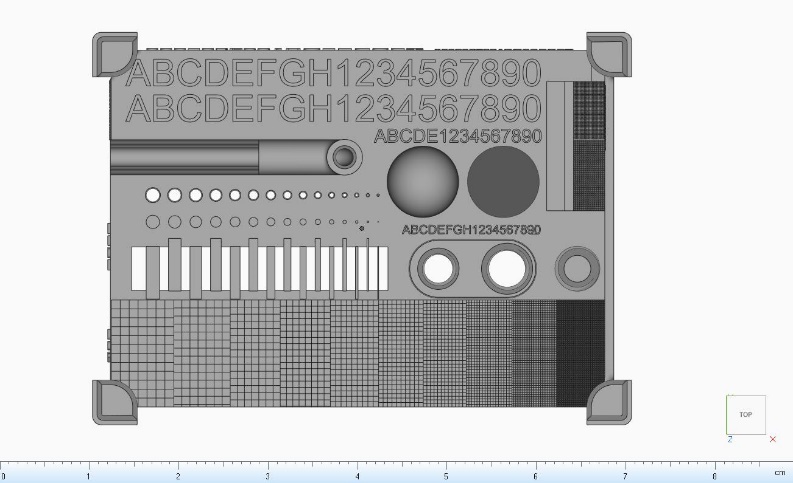 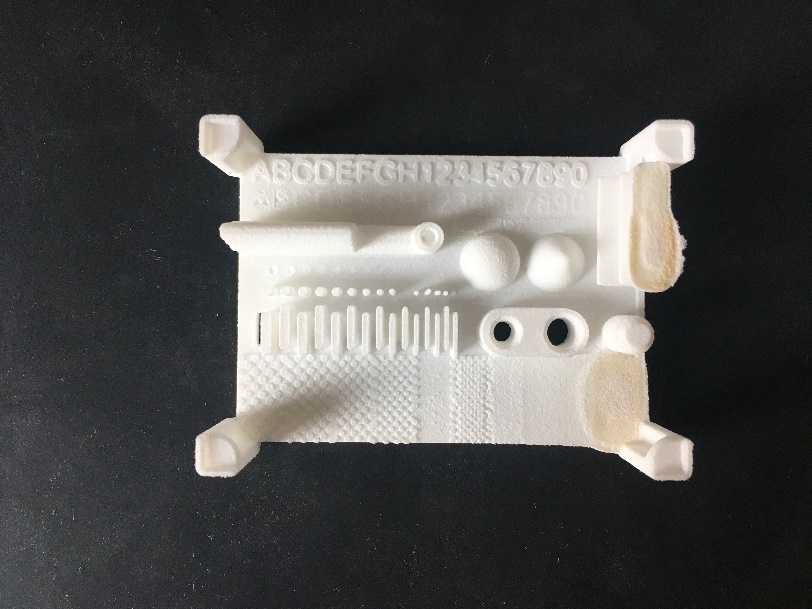 LEFT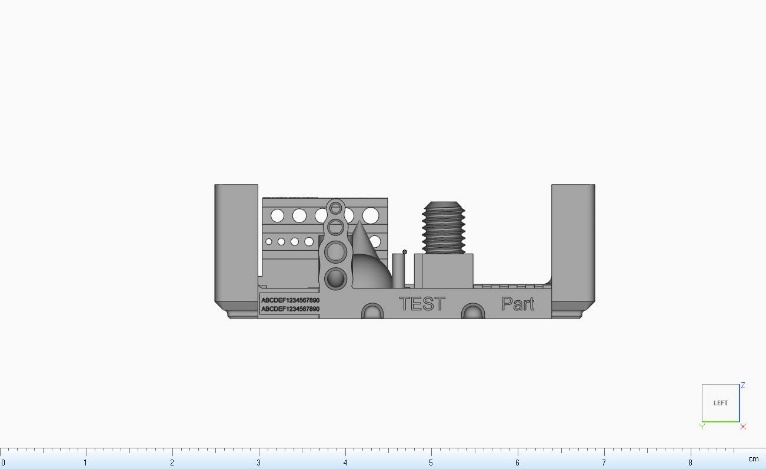 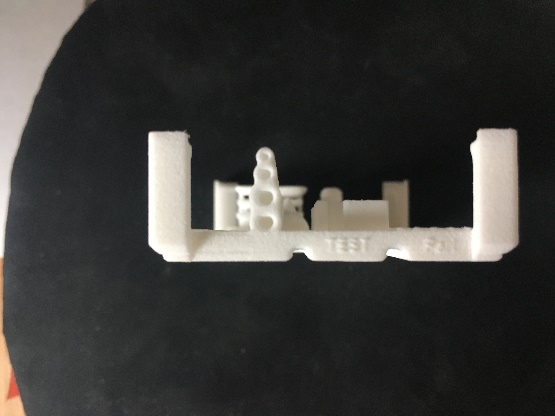 RIGHT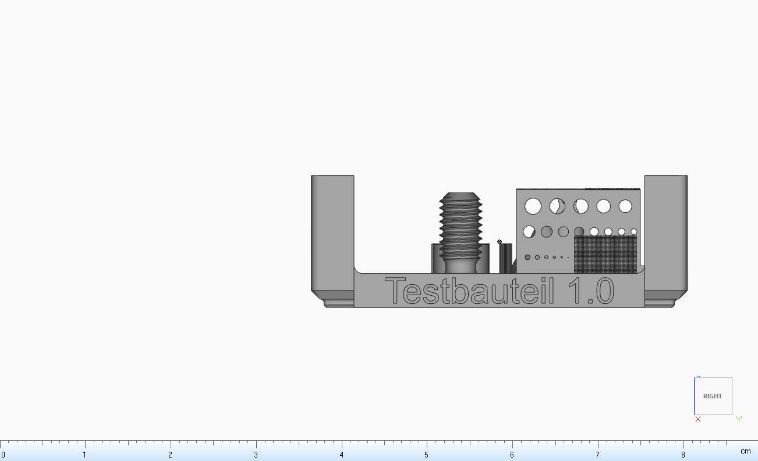 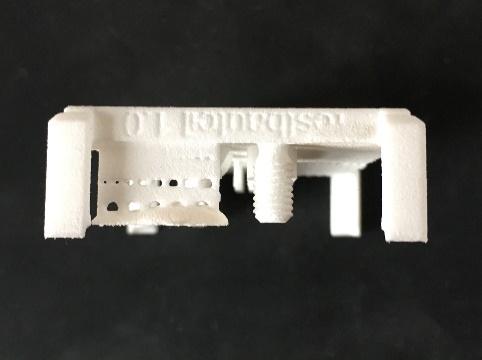 FRONT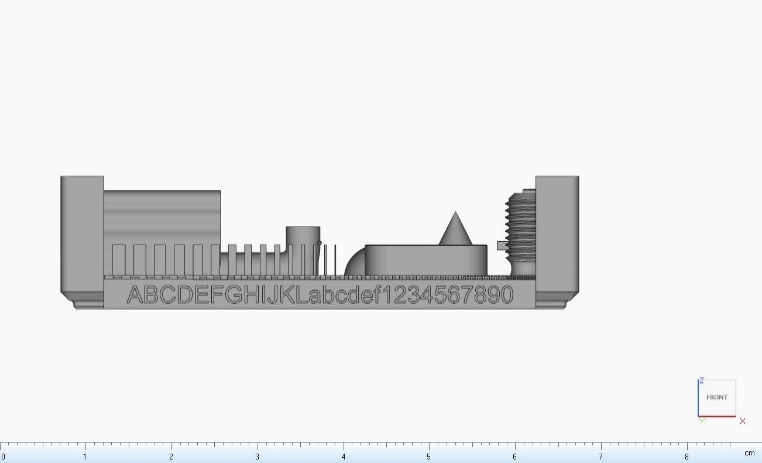 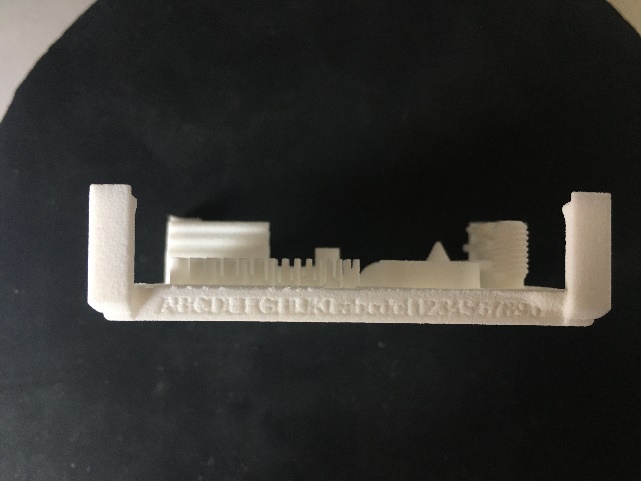 BACK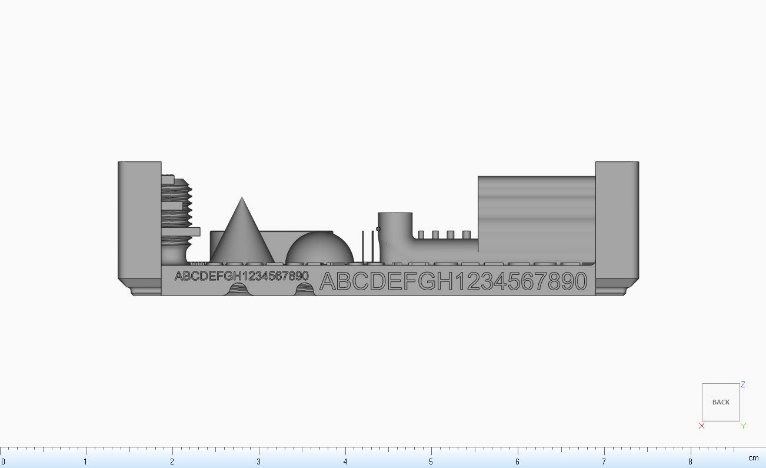 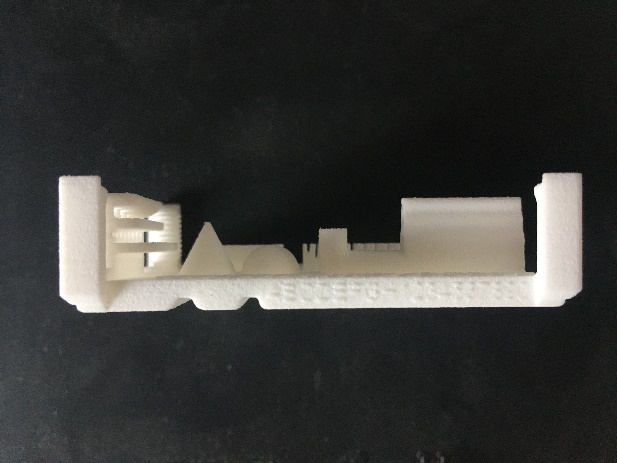 BOTTOM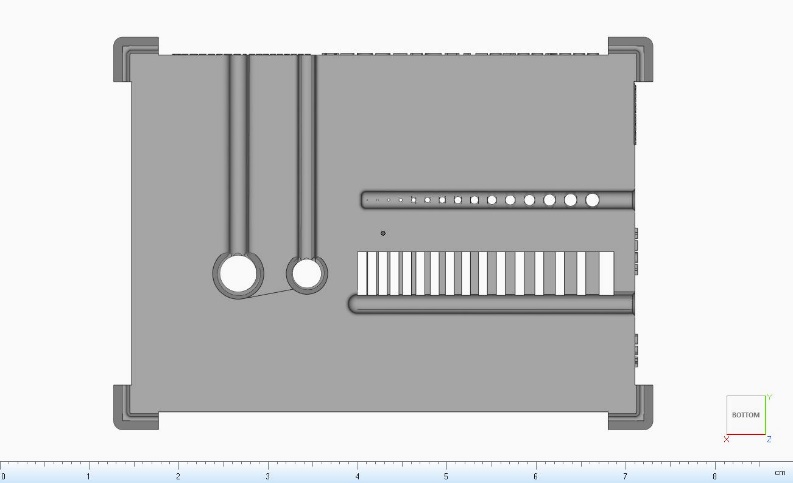 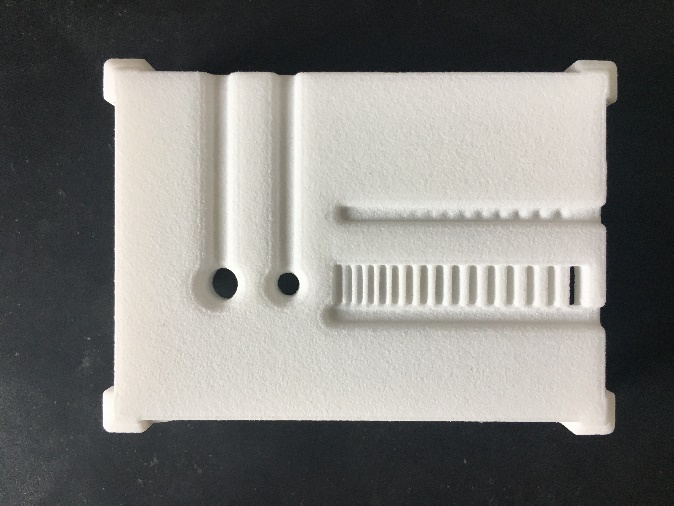 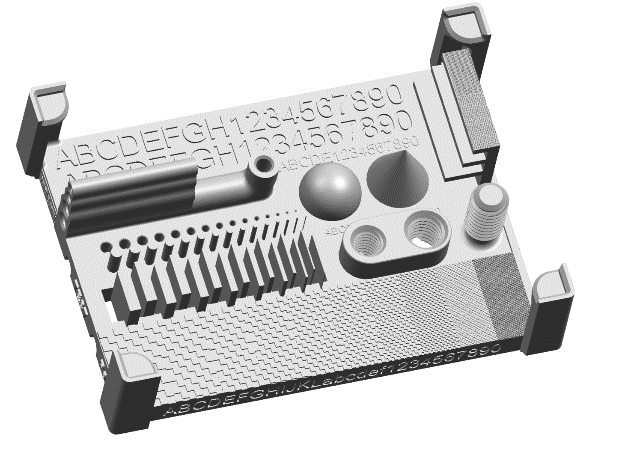 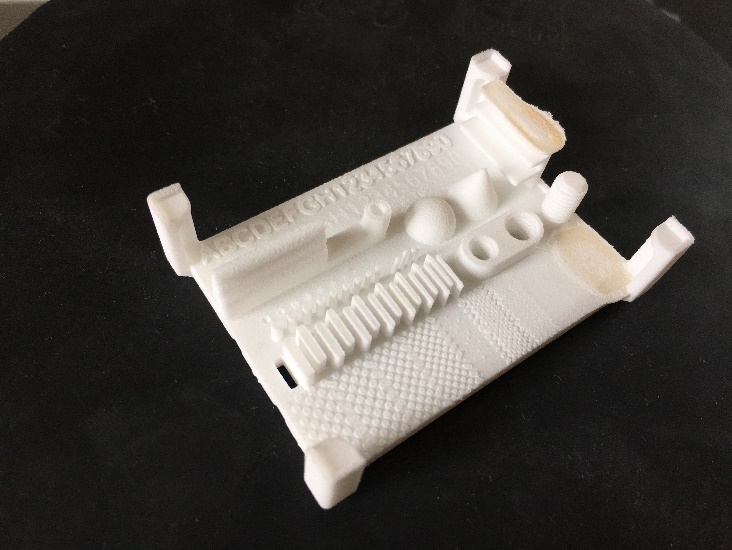 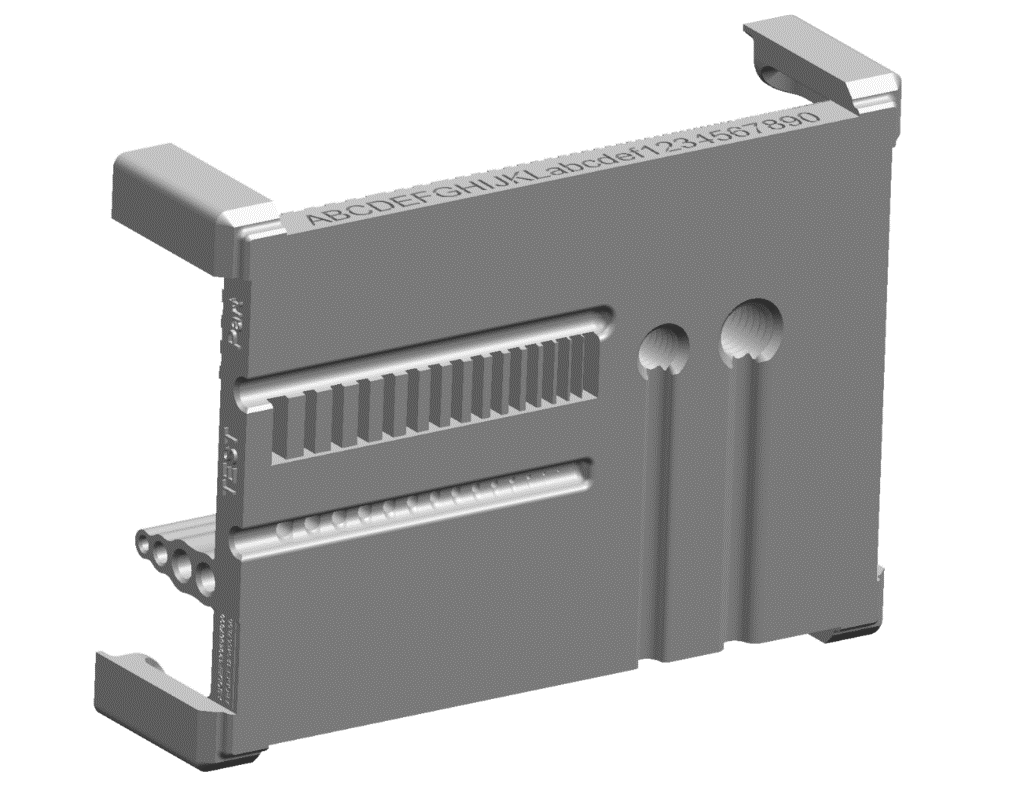 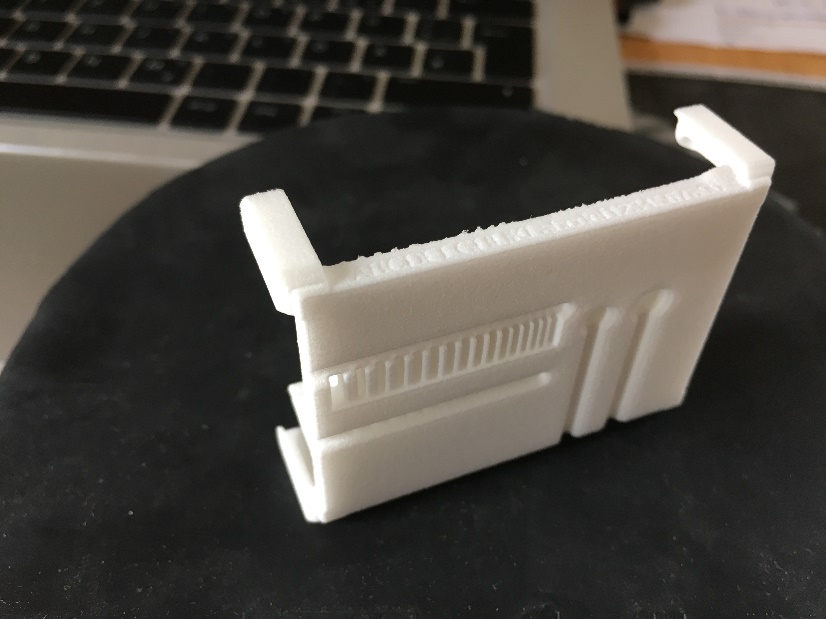 